НАКАЗПро призначення відповідального за організацію проходження працівниками ХЗОШ №48 медичних оглядів  	     На виконання Законів України «Про забезпечення санітарного та епідеміологічного благополуччя населення», «Про захист населення від інфекційних хвороб», згідно із Порядком проведення медичних оглядів працівників певних категорій, затвердженим наказом Міністерства охорони здоров‘я України від 21.05.2007 №246, наказу управління освіти адміністрації Основ‘янського району Харківської міської ради від 02.08.2017 № 158 «Про підготовку та організований початок 2017-2018 навчального року в навчальних закладах системи дошкільної, загальної середньої та позашкільної освіти Основ‘янського району», з метою своєчасного і якісного проходження працівниками закладу обов‘язкових медичних оглядівНАКАЗУЮ:1. Призначити  вчителя початкових класів Пилипенко А.Г. відповідальним  за організацію проходження працівниками школи медичних оглядів.  2. Відповідальному за організацію проходження працівниками закладу медичних оглядів Пилипенко А.Г.: 2.1. Зебезпечити регулярне оновлення електронної бази даних системи ведення і контролю проходження медичних оглядів співробітниками шкли «Sanon 280»2.2. Забезпечити проведення організаційних заходів щодо інформування всіх працівників закладів освіти про обов’язковість та порядок проходження профілактичних медичних оглядів до початку 2017/2018 навчального року.2.3. Здійснювати  контроль  за проходженням медичних оглядів у строки, погоджені  з  закладами охорони здоров'я.За графіком2.4. Забезпечити своєчасну явку працівників на медичні огляди та обстеження.Протягом 2017-2018  навчального року2.5. Своєчасно інформувати директора школи про факти порушення працівниками встановлених термінів проходження медичних оглядів.      		        Протягом 2017-2018  навчального року       2.4. Підготувати узагальнену інформацію про результати профілактичних медичних оглядів працівників школи для надання до Управління освіти адміністрації Основ‘янського району Харківської міської ради.До 31.08.20173.  Контроль за виконанням даного наказу залишаю за собою.Директор ХЗОШ №48                                                           Ю.Г. МірошніченкоЗ наказом ознайомлена:Пилипенко А.Г.Мірошніченко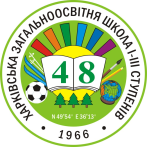 ХАРКІВСЬКАЗАГАЛЬНООСВІТНЯШКОЛА І-ІІІ СТУПЕНІВ №48ХАРКІВСЬКОЇ МІСЬКОЇ РАДИХАРКІВСЬКОЇ ОБЛАСТІХАРЬКОВСКАЯОБЩЕОБРАЗОВАТЕЛЬНАЯШКОЛА І-ІІІ СТУПЕНЕЙ №48ХАРЬКОВСКОГО ГОРОДСКОГО СОВЕТАХАРЬКОВСКОЙ ОБЛАСТИ_________№_______